Носівськатериторіальна громада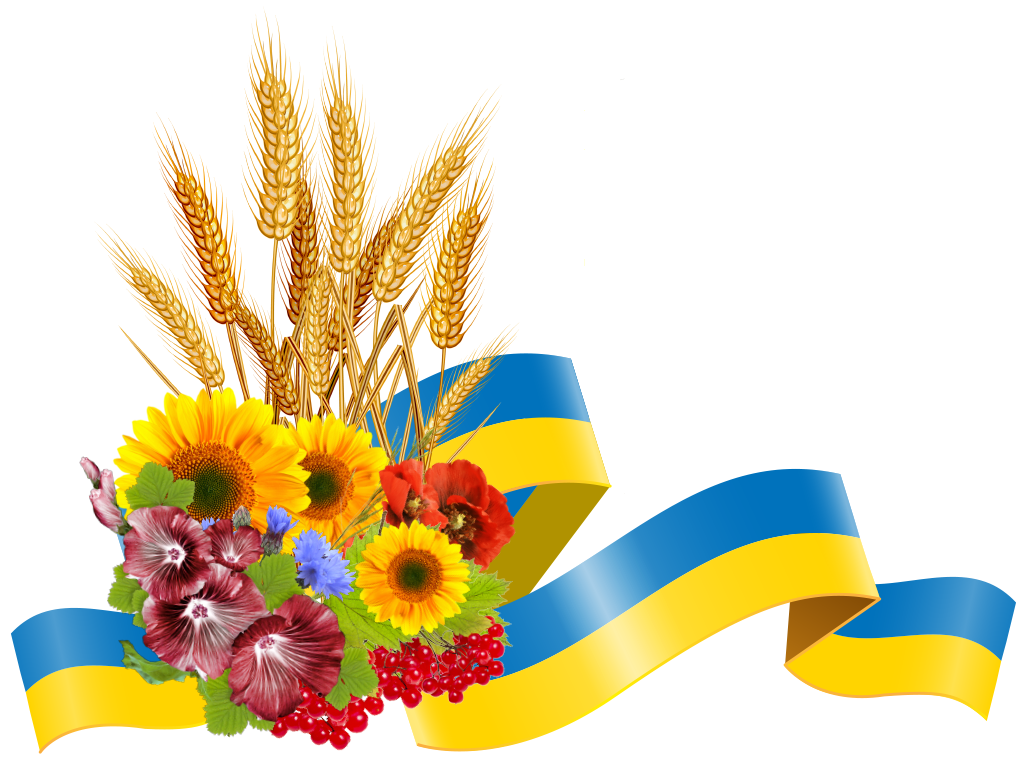 Міський голова:  Ігнатченко Володимир МиколайовичЧисло, місяць і рік народження: 17 квітня 1968 рокуслужбовий  телефон: 2-15-40освіта: повна вищаспеціальності: вчений агроном, спеціаліст з обліку і аудиту, магістр державного управлінняДата обрання: 28.12.2016р., 25.10.2020р.Обраний  вдруге.Секретар   ради: Кратко Альона Миколаївначисло місяць і рік народження: 06 серпня 1989 року                                                                                                                                                                                                                                                                                                                                                                                                                                                                                                                                                                                                                                                                                                              службовий  телефон: 2-10-32освіта: повна вищаспеціальність: Фінанси і кредитДата обрання: 26.11.2020Обраний 	вперше.Перший заступник міського голови з питань діяльності виконавчих органів: Яловський Олександр Васильович;Заступник міського голови з питань діяльності виконавчих органів:                                            Вершняк Вікторія Миколаївна;Керуючий справами: Рубель Наталія Вікторівна;Староста Володьководівицького старостинського округу: Гаврилко Олександр Володимирович;Староста Тертишницького старостинського округу:  Рибаченко Оксана Валеріївна;Староста Козарського старостинського округу: Бруй Тетяна Миколаївна;Староста Держанівського старостинського округу: Омельяненко Любов Василівна.  Носівська  територіальна  громада утворена 30 вересня 2016 року, перші вибори відбулись 18 грудня 2016 року. Відповідно до розпорядження Кабінету Міністрів України № 730-р від 12 червня 2020 року «Про визначення адміністративних центрів та затвердження територій територіальних громад Чернігівської області», до складу громади була включена територія  Держанівської сільської ради Носівського району. Адміністративний центр: м. НосівкаНаселення громади: 19811 осіб.Код ЄРДПОУ: 04061984Адреса:17100,Чернігівська обл., Носівський р-н., м. Носівка, вул. Центральна, 20.   Загальна площа території Носівської об’єднаної територіальної громади –580,94 км 2.ПАСПОРТ Носівської територіальної громади(адміністративний центр – м. Носівка)      Склад   територіальної громади:№Найменування показникаЗначення показника1.Чисельність населення станом на 1 січня 2021 року198111.У тому числі дітей:1.дошкільного віку10681.шкільного віку25402.Кількість населених пунктів, що входять до складу спроможної територіальної громади213.Обсяг доходів загального фонду (розрахунковий) спроможної територіальної громади, тис. грн. у тому числі:172101,13.сформованих відповідно до статті 64 Бюджетного кодексу України95149,83.бюджету розвитку-3.базової дотації12846,03.реверсної дотації-4.Площа території спроможної територіальної громади, км2580,945.Кількість закладів, що утримуються за рахунок міського бюджету5.у тому числі:5.загальноосвітніх навчальних закладів  I-III ступеня45.  Носівська ЗОШ І-ІІІ ступенів №15.   Носівська ЗОШ І-ІІІ ступенів №25.  Носівський ЗСО І-ІІІ ст.№55.  Володьководівицький ЗСО І-ІІІ ступенів5.загальноосвітніх навчальних закладів  I-II ступеня25.  Козарівський ЗСО І-ІІ ступенів5.   Сулацька ЗОШ І-ІІ ступенів5.загальноосвітніх навчальних закладів  I ступеня-5.НВК45.   Носівський НВК «ЗНЗ-ДНЗ» І-ІІІ ст. №35.   Досліднянський НВК «ЗНЗ-ДНЗ» I-III ст.5.   Іржавецький НВК «ЗНЗ-ДНЗ» I-II ст.5.   Держанівський НВК «ЗНЗ-ДНЗ» I-III ст.5.гімназій15.інклюзивно-ресурсний центр15.дошкільних навчальних закладів  75.   Дошкільний навчальний заклад «Барвінок»5.  Дошкільний навчальний заклад «Ромашка»5.  Носівський НВК «ЗНЗ-ДНЗ» I-III ст. №35.  Володьководівицький ДНЗ «Дзвіночок»5.  Досліднянський НВК «ЗНЗ-ДНЗ» I-III ст. №35.  Іржавецький НВК «ЗНЗ-ДНЗ» I-II ст.5.  Держанівський НВК «ЗНЗ-ДНЗ» I-III ст.5.закладів позашкільної освіти25.  Центр  дитячої та юнацької творчості5.  Дитяча юнацько-спортивна школа5.закладів культури175.   клубні заклади -7 5.   народні історико-краєзнавчі музеї – 25.   міська школа мистецтв – 15.   публічна бібліотека – 1 (бібліотек-філій 6)5.закладів фізичної культури-5.фельдшерсько-акушерських пунктів,  фельдшерських пунктів  (в структурі КНП «Носівський районний центр ПМСД»)75.  ФП с. Іржавець5.  ФП с. Козари   5.  ФП с. Яблунівка   5.  ФП с. Адамівка5.  ФП с. Держанівка5.  ФП с. Дослідне5.  ФП с. Сулак     5.амбулаторій, поліклінік  пунктів  (в структурі КНП «Носівський районний центр ПМСД»)25.  Носівська міська лікарська амбулаторія5.  Володьководівицька сільська лікарська амбулаторія         ЗПСМ5.лікарень15.Комунальне некомерційне підприємство «Носівська                                                                                         центральна районна лікарня ім. Ф.Я. Примака5.станцій швидкої допомоги -6.Наявність приміщень для розміщення державних органів, установ, що здійснюють повноваження щодо:правоохоронної діяльностітакреєстрації актів цивільного стану та майнових правтакпенсійного забезпеченнятаксоціального захистутакпожежної безпекитакказначейського обслуговуваннятак7.Наявність приміщень для розміщення органів місцевого самоврядуваннятак8.Наявність центру надання адміністративних послугтак№ п/пНайменування територіальних громад та населених пунктів, що входять до їх складу, із зазначенням адміністративного статусуЧисельність населення станом на 01.01.2021Відстань до адміністративного центру  територіальної громади, кілометрівНосівська об`єднана територіальна громада19811-1.      м.  Носівка12728адміністративний центр2.с.  Дебреве63143.с.  Лісові Хутори1009,64.с.  Лукашівка499,65.с.  Підгайне6886.с.  Козари452127.с.  Андріївка4798.с.  Іржавець408149.с.   Тертишники791910.с.  Яблунівка3141911.с.  Ясна Зірка2401512.с.  Володькова Дівиця33261913.с.  Ставок2189,614.с.  Дослідне4641215.с.  Коробчине911416.с.  Кобилещина652517.с.  Криниця1172418.с.  Сулак4102219.с. Адамівка2162520.с. Ведмедівка292821.с. Держанівка32730